49.ОУ „Бенито Хуарес“ 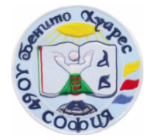 Създаване на презентация по зададена съдържателна част. Форматиране на графични и текстови обекти. Използване на звукови файлове и звукови ефекти. Анимационни ефекти и времетраене на слайд. Настройки на дизайна
цели и компетентностиСъздава презентация по зададена тема.Вмъква графични обекти в презентация.Форматира графични и текстови обекти в презентация.Избира подходящ звуков файл или прави свой запис за включване в презентация.Вмъква и настройва звуков ефект към слайд или група от слайдове.Използва готови анимационни ефекти на ниво съдържание на слайд.Избира анимационен ефект за преход и задава времетраене на слайд.Идентифицира ситуации, в които са допуснати грешки при създаването на презентация.Оформя компютърна презентация в естетически завършен вид, като прилага умело съчетаване на цветовете в нейния шаблон за дизайн и цветова схема.Допълнителни материалиЕлектронни ресурси     http://www.prosveta.bg/elektronni-varianti/bezplaten-dostp-6-klasмеждупредметни връзкиБългарски езикАнглийски език
Математика
Изобразително изкуствоЧовекът и природатаГеография и икономика
Историязадача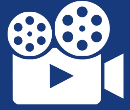 Изгответе презентация на тема: „Куба- ритъм, цвят и още нещо....“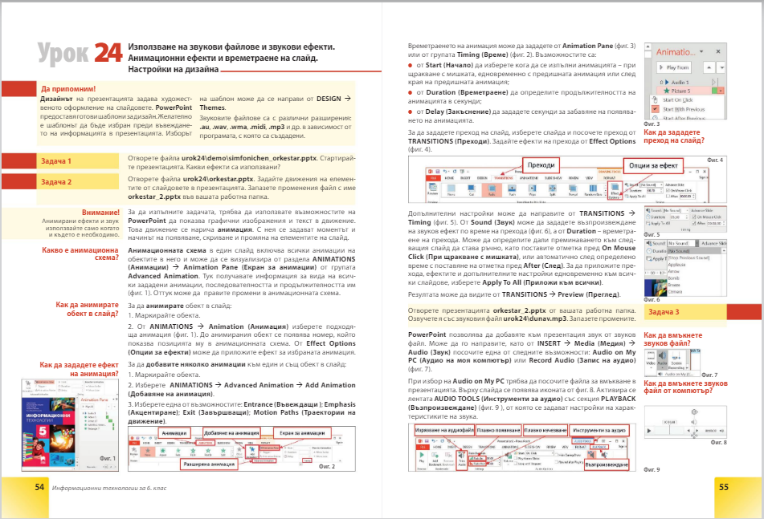 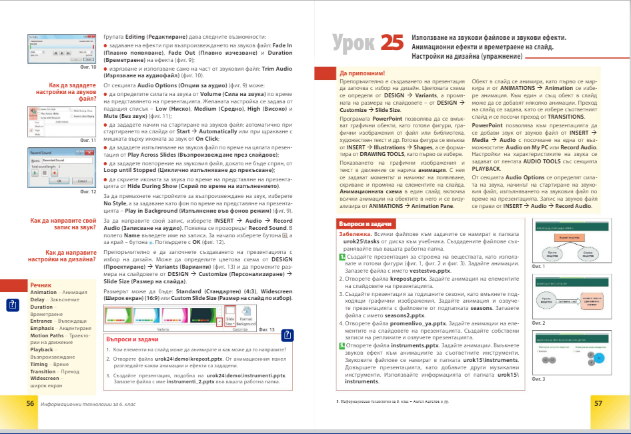 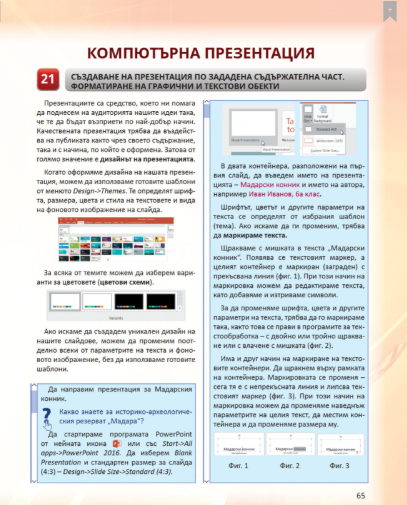 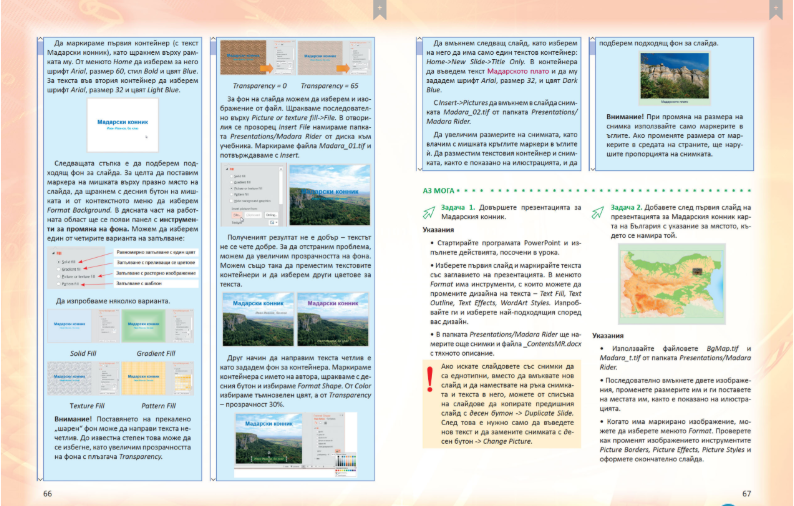 СъхраняванеСъхранете файла във вашите работни папки  и изпратете на e-mail: L_Dimitrova_2017@abv.bg